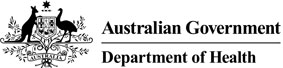 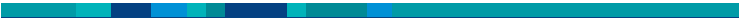 I am an aged care worker – should I have a police certificate or a National Disability Insurance Scheme (NDIS) worker screening clearance?The role you have in aged care and the clearance you may already hold determines the clearance you should have.Registered NDIS providers are responsible for:identifying which roles are risk assessed roles, including key personnel positions, andensuring all workers (both staff and volunteers) in these roles have an NDIS worker screening clearance or an acceptable check under the NDIS transitional and special arrangements.Type of role in aged care RequirementI work with NDIS participants (in a risk assessed role) for an aged care provider that is also a registered NDIS provider.NDIS worker screening clearanceUnder transitional arrangements, if you work for a residential aged care provider and have a police certificate which was issued before 1 February 2021 and is still current, the police certificate is acceptable until it expires.I work for an aged care provider, that is also a registered NDIS provider, however I do not work in a risk assessed role with NDIS participants.Police certificateI work for an aged care provider that is not a registered NDIS provider.Police certificateI previously worked with NDIS participants (in a risk assessed role) for an aged care provider that is also a registered NDIS provider. I now work for an aged care provider that is not a registered NDIS provider.Police certificateIf you hold an NDIS worker screening clearance that is less than five years old, this can be recognised by the aged care provider.I work with NDIS participants (in a risk assessed role) (not for an aged care provider). I also work for an aged care provider that is not a registered NDIS provider.Existing NDIS worker screening clearance, which can be recognised by the aged care provider.